РЕПУБЛИКА СРБИЈА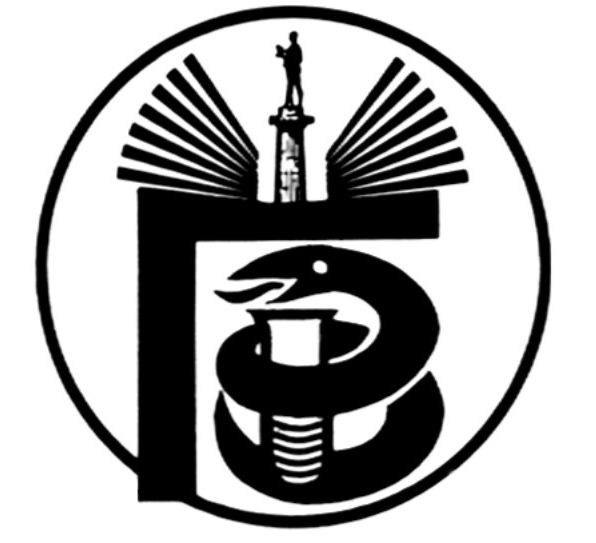 ГРАДСКИ ЗАВОД ЗА ЈАВНО ЗДРАВЉЕ, БЕОГРАД11000 БЕОГРАД, Булевар деспота Стефана 54-аЦентрала: 20 78 600   www.zdravlje.org.rsДиректор – тел: 32 33 976, факс: 32 27 828 email: info@zdravlje.org.rs                                                         Тел:  20 78 631        Факс:  324 12 12       e-mail: dusica.jovanovic@zdravlje.org.rsЖиро рачун: 840 – 627667 – 91Појашњење тендерске документације ВНУ 27-IV-25/14На питање једног понуђача, шаљемо Вам појашњење:Београд, 09.10.2014.                             КОМИСИЈА ЗА ЈАВНУ НАБАВКУ ВНУ 27-IV-25/14бр.ПитањеОдговорДа ли је календар за подлогу лепенкасамо каширана и сечена или је аншлагована?Само каширана и сеченаДа ли је за корицу роковника права кожа или еко кожа?Права кожаДа ли је за рекламне мапе подлошка аншлагована или каширана и сечене?Аншлагована